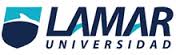 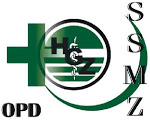 NOMBRE: Lorena Elizabeth Zuñiga Rubio.MATRICULA: LME 2891.SEMESTRE: 8-F.HOSPITAL PRE-INTERNADO: Hospital General De Zapopan.NÚMERO DE TAREA: ACTIVIDAD PRELIMINARa) Menciones los tres factores que pueden ocasionar diferencias en los resultados de un ensayo clínico aleatorizado: 1.- NÚMERO DE PARTICIPANTES 2.- POBLACIÓN3.-  TRATAMIENTO A B Y/O PLACEBOb) Cuando se interpreta al valor de p pueden existir 2 tipos de errores,  ¿Como se le llama al error que considera azar a un mayor número de asociaciones reales? TIPO I c) ¿Cual estudio es mejor?  21.-) Se realizo un estudio con amantadina vs placebo para observar la curación de un resfriado común, se encontró que en el grupo con el antiviral el cuadro se redujo de 5 días a 3 y en el grupo con placebo el cuadro clínico duro  entre 4 y 6 días de duración. Con una p menor a 0.01. 2.- Se realizo un estudio con antigripal con amocixilina + acido clavulanico vs amoxicilina en el primer grupo de redujo el cuadro infecciosa de faringoamigdalitis de 7 días a 3 disminuyendo el riesgo de complicaciones como otitis media y en el segundo se redujo el cuadro a 5 días con una p menor a  0.05.  d) ¿Cual de los dos ejemplos tiene mayor significancia estadística? 2 e) En el siguiente ejemplo calcule el riesgo relativo, el riesgo absoluto y el NNT Se realizo un estudio a 10 años para comparar la incidencia de mortalidad en el grupo de pacientes pos infarto que usaban ARA2 (LOSARTAN) vs  PLACEBO  en el primer grupo la mortalidad tuvo una incidencia de 45% y en el segundo de 60% No se puede realizar ya que no se especifica el número de población estudiada. 1.- RRR 2.- RRA 3.- NNT f) De acuerdo al ejemplo hipotético anterior usaría usted losartan en sus pacientes pos infartados y ¿por que?  Si por que el porcentaje de mortalidad a los pacientes que se les dio losartan es menor al que se les administro placebo 